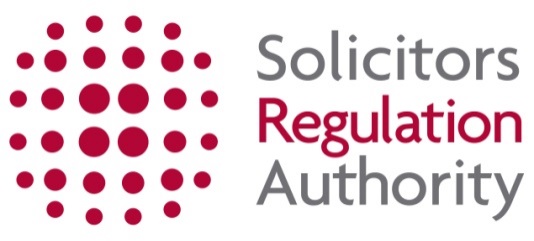 Solicitors Qualifying ExaminationQualified lawyersApplication for recognition of professional qualifications and/or experienceThis application is for qualified lawyers who want to apply for exemptions from the Solicitors Qualifying Examination (SQE).

Before completing this, please read our website to see the exemptions that have already been considered for your qualification – www.sra.org.uk/sqe-exemptions
Section 1. Personal detailsSection 2. Jurisdiction contact details2.1 Details for the Law Society or Bar under which you are qualified
2.2 Which of the following practice rights does your qualification give you?Criminal litigation (including advising clients at the police station) 		Yes                       No   Civil litigation									Yes                       No   Property practice  								Yes                       No   Wills and intestacy, probate administration and practice 			Yes                       No   Business organisations, rules and procedures				Yes                       No   Section 3. EthicsPlease tell us whether your jurisdiction/qualification’s Codes of Conduct or ethical obligations include these requirements.Ethical and professional conduct requirementsYes       No   Yes       No   Yes       No   Yes       No   Yes       No   Yes       No   
Note: the obligations set out above may be expressed differently in other jurisdiction/qualification’s Codes of Conduct or ethical obligations.Section 4. Which exemptions are you applying for?Please choose either 4a or 4b.4a. Agreed exemption(s) for your jurisdictionUse this section if you are applying for the exemptions that we have agreed with your jurisdiction.To find out what exemptions are available, please visit www.sra.org.uk/sqe-exemptions	Agreed exemptions for your jurisdiction  If you want to apply for additional exemption(s), please complete section 4b. Otherwise you can now return to mySRA to upload this form, continue to complete the declaration and pay the fee.4b. New exemptionsUse this section if you are applying for a new exemption for your qualification or are using a personal qualification or work experience to request an exemption to the SQE assessments.  Professional experience and employment If you intend to use your work experience as evidence in support of your request, please add the details here. 
Please tell us which exemption(s) you are applying for:	SQE1 (FLK 1) exemption - please go to section 5	SQE1 (FLK 2) exemption - please go to section 6	SQE2 exemption - please go to section 7 or 8 	Both SQE1 and SQE2 - please go to sections 5, 6 and 7 or 8     Section 5. SQE1 – Functioning Legal Knowledge assessments (FLK1)
The assessment table 

Please tell us below how your qualification and experience are not substantially different to the FLK1 content and standard. This is so we can be sure you can practise safely in England and Wales.You need to show us that:Your qualification and/or experience cover the areas of law which are assessed in FLK1 andThe law of these qualifications which you have practised in your work experience is not substantially different to the law of England and Wales in these areas.Below are the areas of functioning legal knowledge that you must provide evidence for.Section 6 - SQE1 – Functioning Legal Knowledge assessments (FLK2)The assessment tablePlease tell us below how your qualification and experience are not substantially different to the FLK2 content and standard. This is so we can be sure you can practise safely in England and Wales.You need to demonstrate that:Your qualification and/or experience cover the areas of law which are assessed in FLK2 andThe law of these qualifications which you have practised in your work experience is not substantially different to the law of England and Wales in these areas.Below are the areas of functioning legal knowledge that you must provide evidence for.SQE2 – Practical Legal Skills AssessmentsPlease complete either section 7 or section 8. Section 7 – Qualified lawyer with the following practising rights and two years’ experienceAs a qualified lawyer, do you have: the same following practice rights in your own jurisdiction:Criminal litigation (including advising clients at the police station)Civil litigationProperty practiceWills and intestacy, probate administration and practiceBusiness organisations rules and procedures as set out in section 2.2 above and at least two years professional legal work experience, either gained as part of your qualification or post-qualification? 
If yes, you may be exempt from the whole of SQE2.Please select one option below.7a. Qualification experience my two years’ work experience was completed as part of my qualification. 

You can now return to mySRA.  Please upload this form.7b. Post qualification experience  my two years’ work experience was completed post qualification. The name and contact details of my referee confirming this experience are:
You can now return to mySRA.  Please upload this form together with your reference(s) from your referee(s) and their certificate(s) of good standing.7c. Qualification and post qualification experience my two years’ work experience is a combination of that gained during qualification and post qualification. Please give further details.
The name and contact details of my referee confirming this experience are:You can now return to mySRA. Please upload this form together with your reference(s) from your referee(s) and their certificate of good standing.Section 8 - Qualified lawyer - Other Qualified lawyer with or without the same practising rights as a solicitor of England and Wales but with less than two years professional legal work experience.You can apply for us to assess if your work experience is equivalent to the standard and content of the SQE2. Please provide evidence in the SQE2 exemption table below.The practical legal skills you must evidence must meet level three of our Threshold Standard.SQE2 exemption table
When you have completed this application, return to your mySRA account to upload it with the document index and supporting evidence.TitleFirst nameMiddle name(s)Last name Date of birthSRA number (if applicable) Telephone number (day)Mobile numberEmail addressName of Law Society or BarYour professional title for which you want recognition forAddressContact nameTelephone numberEmail addressDate of qualificationRegistration numberupholding the proper administration of justice and the constitutional principles of your jurisdiction or of the rule of lawupholding public trust and confidence in your profession and in legal services provided by lawyers in your jurisdictionacting with independenceacting with honesty and integrityacting in a way that encourages equality, diversity and inclusionacting in the best interests of each of your clients?             This obligation includes:keeping client affairs confidentialnot acting where there is a significant conflict of interest either between two clients, or between a client and yourselfif you hold money for clients, keeping that money separate and safe from other money.Organisation nameOrganisation SRA number (if applicable)AddressAddressHow long was this period of work experience? Job titleName of supervisor(s) and SRA number (if applicable)Legal qualification of supervisorArea of functioning legal knowledgeArea of functioning legal knowledgePlease tell us how these areas are covered by your qualification If these areas are covered by another qualification or experience, please tell us howPlease tell us how the law covered in your qualification, which you have practiced in your work experience, is not substantially different to the law of England and WalesEvidence in support, eg reference samples of work etc1.      Business Law and PracticeBusiness Law and PracticeBusiness Law and PracticeBusiness Law and PracticeBusiness Law and PracticeBusiness organisations, rules and proceduresBusiness organisations, rules and proceduresBusiness organisations, rules and proceduresBusiness organisations, rules and proceduresBusiness organisations, rules and proceduresBusiness organisations, rules and procedures1.1Business and organisational characteristics (sole trader/partnership/LLP/private and unlisted public companies). 1.2Legal personality and limited liability. 1.3Procedures and documentation required to incorporate a company/form a partnership/LLP and other steps required under companies and partnerships legislation to enable the entity to commence operating:constitutional documentsCompanies House filing requirements.1.4Finance:funding options: debt and equitytypes of securitydistribution of profits and gainsfinancial records, information and accounting requirements.1.5Corporate governance and compliance:rights, duties and powers of directors and shareholders of companiescompany decision-making and meetings: procedural, disclosure and approval requirementsdocumentary, record-keeping, statutory filing and disclosure requirementsappointment and removal of directorsminority shareholder protection.1.6Partnership decision-making and authority of partners:procedures and authority under the Partnership Act 1890common provisions in partnership agreements.1.7Insolvency (corporate and personal):options and procedures - CVA/IVA, bankruptcy, administration, fixed asset receivership, voluntary and compulsory liquidationclaw-back of assets for creditors – preferences, transactions at an undervalue, fraudulent and wrongful trading, setting aside a floating chargeorder of priority for distribution to creditors.TaxationTaxationTaxationTaxationTaxationTaxation1.8Income Tax:chargeable persons/entities (employees, sole traders, partners, shareholders, lenders and debenture holders)basis of charge (types of income/main reliefs and exemptions)the charge to tax: calculation and collectionthe scope of anti-avoidance provisions.1.9Capital Gains Tax:chargeable persons/entities (sole traders, partners, and shareholders)basis of charge (calculation of gains/allowable deductions/main reliefs and exemptions)the charge to tax: calculation and collectionthe scope of anti-avoidance provisions.1.10Corporation Tax:basis of chargecalculation, payment and collection of taxtax treatment of company distributions or deemed distributions to shareholdersoutline of anti-avoidance legislation.1.11Value Added Tax:key principles relating to scope, supply, input and output taxregistration requirements and issue of VAT invoicesreturns/payment of VAT and record keeping.1.12Inheritance Tax:business property relief.2.Dispute ResolutionDispute ResolutionDispute ResolutionDispute ResolutionDispute ResolutionThe principles, procedures and processes involved in dispute resolutionThe principles, procedures and processes involved in dispute resolutionThe principles, procedures and processes involved in dispute resolutionThe principles, procedures and processes involved in dispute resolutionThe principles, procedures and processes involved in dispute resolutionThe principles, procedures and processes involved in dispute resolution2.1Different options for dispute resolution:The characteristics of arbitration, mediation and litigation which make them an appropriate mechanism to resolve a dispute.2.2Resolving a dispute through a civil claim:preliminary considerations: limitation, pre-action protocols:parties and causes of actioncalculating limitation periods for claims in contract and tortPractice Direction – pre-action conductprinciples and purpose of pre-action protocols governing particular claims and consequences for failure to follow their termsapplicable law: mechanisms to determine which country’s laws apply to a contractual or tortious claim issued in the courts of England and Walesjurisdiction: mechanisms to determine jurisdiction over an international contractual or tortious claim.2.3Where to start proceedings:allocation of business between the High Court and the county courtjurisdiction of the specialist courts.2.4Issuing and serving proceedings:issuing a claim formadding, removing or substituting partiesservice of a claim form within the jurisdictionprocedure for service of a claim form outside the jurisdiction (with or without the court’s permission) and mechanisms for effecting valid service in another jurisdictiondeemed dates of service and time limits for serving proceedingsservice by an alternative method.2.5Responding to a claim:admitting the claimacknowledging service and filing a defence and/or counterclaimdisputing the court’s jurisdictionentering and setting aside judgment in defaultdiscontinuance and settlementtime limits for responding to a claim.2.6Statements of case:purpose, structure and content of a claim form, particulars of claim, or defence relating to a claim in contract or tortpurpose, structure and content of a reply, Part 20 claim, or defence to Part 20 claimrequests for further information about statements of caseamendments.2.7Interim applications:procedure for making an applicationpurpose, procedure and evidence required for particular
applications:summary judgmentinterim paymentsinterim injunctions.2.8Case management:the overriding objectivetrack allocationcase management directions for cases proceeding on the fast or multi-tracksnon-compliance with orders, sanctions and reliefcosts and case management conferences.2.9Evidence:relevance, hearsay and admissibilitythe burden and standard of proofexpert evidence -opinion evidenceduties of expertssingle joint expertsdiscussion between expertswitness evidence -witness statementsaffidavits.2.10Disclosure and inspection:standard disclosureorders for disclosurespecific disclosurepre-action and non-party disclosureelectronic disclosureprivilege and without prejudice communicationswaiver of privilege.2.11Trial:summoning witnessespreparations for trial -purpose of pre-trial checklists and hearingspurpose of trial bundles.trial procedure, including modes of address, court room etiquette and the difference between leading and non-leading questions.the nature and effect of judgment.2.12Costs:costs management and budgetinginter-partes costs orders (interim and final)non-party costsqualified one-way costs shiftingPart 36 and other offerssecurity for costsfixed and assessed costs.2.13Appeals:permissiondestination of appealsgrounds for appeals.2.14Enforcement of money judgments:oral examinationmethods of enforcementprocedure and mechanisms for effecting valid enforcement in another jurisdiction.3.ContractContractContractContractContractCore principles of contract lawCore principles of contract lawCore principles of contract lawCore principles of contract lawCore principles of contract lawCore principles of contract law3.1Formation:offer and acceptanceconsiderationintention to create legal relationscertaintycapacity.3.2Parties:privity of contractrights of third parties.3.3Contract terms:express termsincorporation of termsterms implied by common law and statuteexemption clausesthe interpretation of contract terms (conditions, warranties and innominate terms)variation.3.4Vitiating factors:misrepresentationmistakeunfair contract termsduress and undue influenceillegality.3.5Termination:expiry or other specified eventbreachfrustrationbasic principles of restitution and unjust enrichment in the context of termination of contract.3.6Remedies:damagesliquidated sums and penaltiesspecific performanceinjunctionsduty to mitigateindemnitiesguarantees.3.7Causation and remoteness4.TortTortTortTortTortCore principles of tortCore principles of tortCore principles of tortCore principles of tortCore principles of tortCore principles of tort4.1Negligence:duty of care (standard (general and professional)) and breachcausation (single and multiple)remoteness and lossprinciples of remedies for personal injury and death claimsclaims for pure economic loss arising from either a negligent act or misstatementclaims for psychiatric harmemployers’ primary liability (operation and effect of the common law principles).4.2Defences:consentcontributory negligenceillegalitynecessity.4.3Principles of vicarious liability4.4Occupiers’ Liability:legal requirements for a claim under the Occupiers’ Liability Act 1957 (in relation to visitors) and the Occupiers’ Liability Act 1984 (in relation to non-visitors)defencesexclusion of liability.4.5Product liability: principles in negligenceprinciples of the Consumer Protection Act 1987.4.6Nuisance:public and private nuisancethe rule in Rylands v Fletcherremedies (damages and injunctions) and defences.5.Legal system, public law, legal servicesLegal system, public law, legal servicesLegal system, public law, legal servicesLegal system, public law, legal servicesLegal system, public law, legal servicesThe Legal System of England and Wales and Sources of lawThe Legal System of England and Wales and Sources of lawThe Legal System of England and Wales and Sources of lawThe Legal System of England and Wales and Sources of lawThe Legal System of England and Wales and Sources of lawThe Legal System of England and Wales and Sources of law5.1The courts:the judiciarycourt hierarchy, the appeal system and jurisdictionrights of audience.5.2Development of case law: the doctrine of precedent5.3Primary legislation: the structure of an act of Parliament5.4Statutory interpretation:the literal rulethe golden rulethe mischief rulethe purposive approachpresumptionsaids to statutory interpretation and construction.6.Constitutional and Administrative law and EU lawConstitutional and Administrative law and EU lawConstitutional and Administrative law and EU lawConstitutional and Administrative law and EU lawConstitutional and Administrative law and EU law6.1Core institutions of the state and how they interrelate:parliament and parliamentary sovereigntycentral government and accountabilitystatus of the devolved institutions and their relationship with Westminsterthe monarch and the Crownthe role of constitutional conventionsprerogative power: relationship with legislation and constitutional conventionsparliamentary privilege.6.2Legitimacy, separation of powers and the rule of law:powers and procedures for the enactment, implementation and repeal of primary and secondary legislationPublic Order lawProcessionsAssembliesBreach of the peacejudicial reviewthe nature, process and limits of judicial reviewsupervisory natureremediesdecisions which may be challengedstandingtime limitsgrounds:illegalityirrationalityprocedural improprietylegitimate expectation.6.3Human Rights Act 1998 and the European Convention on Human Rights:ss.2, 3, 4, 6, 7, 8, 10 Human Rights Act 1998Schedule 1 HRA 1998 the "Convention Rights".6.4The place of EU law in the UK constitution:Sources of retained EU lawCategories/status/interpretation of retained EU lawModification/withdrawal of retained EU lawParliamentary sovereignty and retained EU law.7.Legal ServicesLegal ServicesLegal ServicesLegal ServicesLegal Services7.1The regulatory role of the SRA:principles and risk-based regulationreserved legal activitiesprofessional indemnity insuranceother regulated providers of legal servicesoverriding legal obligationsThe Equality Act 2010money launderingpurpose and scope of anti-money laundering legislation including the international contextcircumstances encountered in the course of practice where suspicion of money laundering should be reported in accordance with the legislationthe appropriate person or body to whom suspicions should be reported, the appropriate time for such reports to be made and the appropriate procedure to be followeddirect involvement and non-direct involvement offences, and defences to those offences under Proceeds of Crime Act 2002due diligence requirementsFinancial servicesthe financial services regulatory framework including authorisation, and how it applies to solicitors' firmsrecognition of relevant financial services issues, including the identification of specified investments, specified activities and relevant exemptionsapplication of the Financial Services and Markets Act 2000 and related secondary legislation to the work of a solicitorappropriate sources of information on financial services.7.2Funding options for legal services:private retainerconditional fee arrangementsdamages based agreementsfixed feeseligibility for criminal and civil legal aidthird party fundinglegal expenses insurance.Area of functioning legal knowledgeArea of functioning legal knowledgePlease tell us how these areas are covered by your jurisdictionIf these areas are covered by another qualification or experience, please tell us how Please tell us how the law covered in your qualification, which you have practiced in your work experience, is not substantially different to the law of England and Wales.Evidence in support, eg reference samples of work etc1.Property PracticeProperty PracticeProperty PracticeProperty PracticeProperty PracticeCore knowledge areas of freehold real estate law and practiceCore knowledge areas of freehold real estate law and practiceCore knowledge areas of freehold real estate law and practiceCore knowledge areas of freehold real estate law and practiceCore knowledge areas of freehold real estate law and practiceCore knowledge areas of freehold real estate law and practice1.1Investigation of a registered and unregistered freehold title:key elements and structure of freehold property transactionsprocess of analysing Land Registry official copy entriesprocess of analysing an epitome of title and deducing ownershipissues that could arise from an investigation of title and further action requiredpurpose and process of reporting to the client.1.2Pre-contract searches and enquiries:range and purpose of making searches and raising enquirieswho would make the searches and raise enquiriesresults of searches and enquiries.1.3Law Society Conveyancing Protocol1.4Finance:sources of finance for a property transactiontypes of mortgage.1.5Acting for a lender:lender’s requirementspurpose of a certificate of title.1.6Preparation for and exchange of contracts:key conditions contained in the:Standard Conditions of SaleStandard Commercial Property Conditions.purpose of, and matters covered by, special conditionsmethods of holding a deposit:stakeholderagentinsurance and riskbasics of VAT in a contracttiming for issuing certificate of title to a lenderthe practice, method and authority to exchangeconsequences of exchange.1.7Pre-completion:form of transfer deed and formalities for executionpre-completion searchespre-completion steps.1.8Completion and post-completion:methods and effect of completionpost-completion steps.1.9Remedies for delayed completion:common law damagescontractual compensationnotice to completerescission.
2.Core knowledge areas of leasehold real estate law and practiceCore knowledge areas of leasehold real estate law and practiceCore knowledge areas of leasehold real estate law and practiceCore knowledge areas of leasehold real estate law and practiceCore knowledge areas of leasehold real estate law and practice2.1Structure and content of a lease:repairinsurancealterationsuser and planningrent and rent reviewalienationoptions for the term of a leaseCode for Leasing Business Premises.2.2Procedural steps for the grant of a lease or underlease:drafting the leasepurpose of an agreement for leasededuction of titlepre-contract enquiries and searchespre-completion formalitiescompletion and post-completion steps.2.3Procedural steps for the assignment of a lease:deduction of titlepre-contract enquiries and searcheslandlord’s consentdeed of assignment and covenants for titlepre-completion formalitiesauthorised guarantee agreementcompletion and post-completion steps.2.4Licence to assign and licence to underlet:purpose of and who prepares the draftprivity of contract and how the licence deals with thiskey provisions in the licence.2.5Leasehold covenants:liability on covenants in leases –leases granted before 1 January 1996leases granted on or after 1 January 19962.6Remedies for breach of a leasehold covenant:action in debtforfeitureCommercial Rent Arrears Recoverypursue guarantors and/or rent depositspecific performancedamagesself-help/Jervis v Harris clause.2.7Termination of a lease:effluxion of timenotice to quitsurrendermerger.2.8Security of tenure under a business lease:Landlord and Tenant Act 1954 (Part II) –application of 1954 Actrenewal lease by the tenanttermination by the landlordlandlord’s grounds of oppositionterms of new leaseavailability of compensation.3.Core principles of planning lawCore principles of planning lawCore principles of planning lawCore principles of planning lawCore principles of planning law3.1Statutory definition of “Development”3.2Matters that do not constitute “Development”3.3Matters that do not require express planning permission3.4Building regulation control3.5Enforcement: time limits and the range of local planning authority’s enforcement powers4.Taxation - propertyTaxation - propertyTaxation - propertyTaxation - property4.1Stamp Duty Land Tax and Land Transaction Tax:basis of charge in both England and Wales for:residential propertynon-residential freehold property.4.2Value Added Tax:basis of charge:what constitutes a taxable supplydifferences between standard, exempt and zero-rated suppliesreasons why a client would make an option to tax and the effect that has.4.3Capital Gains Tax:basis of chargeprincipal private dwelling-house exemption.5.Wills and IntestacyWills and IntestacyWills and IntestacyWills and IntestacyWills and Intestacy5.1Validity of wills and codicils:testamentary capacityduress and undue influenceformal requirements.5.2Personal Representatives:the appointment of executorsrenunciation and reservation of power.5.3Alterations and amendments to wills:effect of alterations made to wills both before and after executionuse of codicils.5.4Revocation of wills:methods of revocationeffect of marriage and divorce of a testator.5.5The interpretation of wills:effect of different types of giftfailure of gifts.5.6The intestacy rules:Section 46 of The Administration of Estates Act 1925the statutory trusts.5.7Property passing outside the estate:joint propertylife policiespension scheme benefitstrust property.6.Probate and Administration PracticeProbate and Administration PracticeProbate and Administration PracticeProbate and Administration PracticeProbate and Administration Practice6.1Grants of representation:need for grantthe relevant provisions of the Non-Contentious Probate Rulesapplication procedurevaluation of assets and liabilitiesexcepted estatesmethods of funding the initial payment of Inheritance Taxburden and incidence of Inheritance Tax.6.2Administration of estates:duties of personal representativesliabilities of personal representatives and their protectionthe sale of assets to raise funds to pay funeral expenses, tax, debts and legaciesdistribution of the estate.6.3Claims against estates under the Inheritance (Provision for Family and Dependants) Act 1975:time limitapplicantsground.7.Taxation – wills and the administration of estatesTaxation – wills and the administration of estatesTaxation – wills and the administration of estatesTaxation – wills and the administration of estatesTaxation – wills and the administration of estates7.1Inheritance Tax:lifetime transfers that are immediately chargeable and those that are potentially exempttransfers on deathexemptions and reliefsthe scope of anti-avoidance provisions.7.2 Income and Capital Gains Tax in respect of the period of the administration of an estate:the personal representatives’ liability to Income Tax and Capital Gains Taxthe beneficiaries’ liability to Capital Gains Tax on inherited assets.8.Solicitors AccountsSolicitors AccountsSolicitors AccountsSolicitors Accounts8.1Client money:definitionrequirement to pay client money into a client accountcircumstances in which client money may be withheld from a client accountrepaymentaccounting entries required.8.2Client account:meaning and name of accountobligation not to use client account to provide banking facilitieswithdrawals and accounting entries required.8.3Requirement to keep client money separate from money belonging to the authorised body8.4Interest:requirement to pay interest on client moneyaccounting entries required.8.5Breach of the SRA Accounts Rules:duty to correct breaches of SRA Accounts Rules promptly on discoveryaccounting entries required.8.6Requirement to keep and maintain accurate records in client ledgers, including requirement to carry out reconciliation of client accounts and to keep a record of bills to include:disbursements using the agency and principal methodstransferssubmission, reduction and payment of bills including the VAT elementaccounting entries required.8.7Operation of joint account; operation of a client’s own account8.8Third-party managed accounts8.9Obtaining and delivery of accountants’ reports; storage and retention of accounting records9.Core principles of land lawCore principles of land lawCore principles of land lawCore principles of land lawCore principles of land law9.1Nature of Land:distinction between real property and personal propertyhow to acquire and transfer legal and equitable estateshow to acquire and dispose of legal and equitable interests in landmethods to protect and enforce third party interestsdifferent ways in which land can be heldlegal formalities required to create and transfer interests and estates in land.9.2Title to Land:registration of title to land:estates that can be substantively registeredhow to protect interestsinterests that override registration and interests that need to be protected on the registercore principles of unregistered title to land:role of title deedsLand Chargescontinuing role of doctrine of notice.10.Co-ownership and TrustsCo-ownership and TrustsCo-ownership and TrustsCo-ownership and TrustsCo-ownership and Trusts10.1differences between joint tenants and tenants in common in law and in equityrule of survivorshipseverance of joint tenanciessolving disagreements between co-owners by reference to sections 14 and 15 of Trusts of Land & Appointment of Trustees Act 1996.10.2Proprietary Rights:essential characteristics of easementsmethods for creation of easementsrules for the passing of the benefit and burden of freehold covenantsmortgages, including enforceability of terms, priority of mortgages, lender’s powers and duties, and protection of mortgagors and other third parties with an interest in the land.10.3Leases:relationship between landlord and tenant in a leaseessential characteristics of a lease including the difference between a lease and a licenceprivity of contract and privity of estaterules for the passing of the benefit and burden of leasehold covenants and enforceabilitypurpose and effect of an alienation covenantremedies for breach of leasehold covenants (including forfeiture)different ways a lease can be terminated.11.Core principles of trust lawCore principles of trust lawCore principles of trust lawCore principles of trust lawCore principles of trust law11.1Creation and requirements of express trusts:the three certainties of intention, subject matter and objects:fixed interest trustsdiscretionary trustsformalities to create express inter vivos trustsconstitution of express inter vivos trusts and exceptions to the rule that equity will not assist a volunteer.11.2Beneficial entitlement:fixed, discretionary, vested, contingent intereststhe rule in Saunders v Vautier.11.3The distinction between charitable trusts and non-charitable purpose trusts11.4Resulting trusts:how they arise and when they are (or are not) presumed.11.5Trusts of the family home:establishment of a common intention constructive trust:legal title in the name of both parties/sole partyexpress declaration or agreement as to equitable ownershipdirect and indirect contributionsrequirements to establish proprietary estoppel.11.6Liability of strangers to the trust:establishing recipient liabilityestablishing accessory liability.11.7The fiduciary relationship and its obligations:duty not to profit from fiduciary positiontrustees not to purchase trust propertyfiduciary not to put himself in a position where his interest and duty conflict.11.8Trustees:who can be a trustee; appointment, removal and retirement of trusteestrustees’ duty of caretrustees’ duty to invest (and powers in relation to investment)trustees’ statutory powers of maintenance and advancement.11.9Trustees’ liability:breach of trustmeasure of liabilityprotection of trusteeslimitation period.11.10The nature of equitable remedies and the availability of tracing in equity.12.Core principles of criminal liabilityCore principles of criminal liabilityCore principles of criminal liabilityCore principles of criminal liabilityCore principles of criminal liability12.1The core principles of criminal liability relating to the specified criminal offences listed below:Specified criminal offences:offences against the person:assault and batterys. 47 Offences Against the Person Act 1861s. 20 Offences Against the Person Act 1861s. 18 Offences Against the Person Act 1861theft offences:s. 1 Theft Act 1968s. 8 Theft Act 1968s. 9 Theft Act 1968s. 10 Theft Act 1968criminal damage:simple criminal damageaggravated criminal damagearsonhomicide:murdervoluntary manslaughterinvoluntary manslaughter (unlawful act manslaughter, manslaughter by gross negligence)fraud:by false representationby abuse of positionby failing to disclose.12.2Definition of the offence:actus reusmens rea.12.3General defences:intoxicationself-defence/defence of another.12.4Partial defences:loss of controldiminished responsibility.12.5Parties:principal offenderaccomplicesjoint enterprise.12.6Inchoate offences:Attempt to commit an offence.13.Advising clients, including vulnerable clients, about the procedure and processes at the police stationAdvising clients, including vulnerable clients, about the procedure and processes at the police stationAdvising clients, including vulnerable clients, about the procedure and processes at the police stationAdvising clients, including vulnerable clients, about the procedure and processes at the police station13.1Rights of a suspect being detained by the police for questioning:right to legal adviceright to have someone informed of arrestreviews and detention time limits under PACE 1984, Code C.13.2Identification procedures:when an identification procedure must be helddifferent types of identification procedureprocedure for carrying out an identification procedure PACE 1984, Code D.13.3Advising a client, including vulnerable clients, whether to answer police questions:right to silenceadverse inferences.13.4Procedure for interviewing a suspect under PACE 1984:role and appropriate conduct by defence legal representative/ solicitor including representation of vulnerable clientrole of appropriate adult and who can be an appropriate adult.14.The procedures and processes involved in criminal litigationThe procedures and processes involved in criminal litigationThe procedures and processes involved in criminal litigationThe procedures and processes involved in criminal litigationThe procedures and processes involved in criminal litigation14.1Bail applications:the right to bail and exceptionsconditional bailprocedure for applying for bailfurther applications for bailappeals against decisions on bailabsconding and breaches of bail.14.2First hearings before the magistrates’ court:classification of offencesapplying for a representation orderprocedural overview – what will happen at the hearingthe role of the defence solicitor at the hearing.14.3Plea before Venue:procedure on defendant entering pleaadvising the client on trial venue.14.4Allocation of business between magistrates' court and Crown Court:procedure ss. 19–20 and s. 22A Magistrates' Courts Act 1980sending without allocation s. 50A Crime and Disorder Act 1998.14.5Case management and pre-trial hearings:Magistrates' court case management directionsPlea and Trial Preparation Hearingdisclosure – prosecution, defence and unused material.14.6Principles and procedures to admit and exclude evidence:burden and standard of proofvisual identification evidence and Turnbull guidanceinferences from silence ss. 34, 35, 36, 37, 38 Criminal Justice and Public Order Act 1994hearsay evidence:definitiongrounds for admitting hearsay evidenceconfession evidence:definitionadmissibilitychallenging admissibility ss. 76 and 78 PACE 1984character evidence:definition of bad characterthe 7 gateways s. 101(1) Criminal Justice Act 2003procedure for admitting bad character evidencecourt’s powers to exclude bad character evidenceexclusion of evidence:scope and application of s. 78 PACE and the right to a fair trial.14.7Trial procedure in magistrates’ court and Crown Court:burden and standard of proofstages of a criminal trial, including submission of no case to answermodes of address and Court room etiquettedifference between leading and non-leading questionscompetence and compellabilityspecial measuressolicitor’s duty to the court.14.8Sentencing:role of sentencing guidelinesdetermining seriousness (aggravating and mitigating facts)concurrent and consecutive sentencesmitigationtypes of sentence:custodial sentencessuspended sentencescommunity ordersNewton hearings.14.9Appeals procedure:appeals from the magistrates’ court:procedure for appeal against conviction and/or sentencepowers of the Crown Courtappeal to the High Court by way of case statedappeals from the Crown Court:grounds of appealprocedure for making the appealpowers of the Court of Appeal.14.10Youth court procedure:jurisdiction and grave crimesallocationyouths jointly charged with adultsentencing:role of the Sentencing Children and Young People – definitive guidelinesreferral ordersdetention and training ordersyouth rehabilitation orders.SQE2 SkillsSQE2 SkillsEvidence that the skills meet the solicitor statement of competence at level three of our Threshold Statement Evidence in support, eg reference samples of work etcA. Ethics    A. Ethics    A. Ethics    A. Ethics    A1 Act honestly and with integrity, in accordance with legal and regulatory requirements and the SRA Standards and Regulations, includingRecognising ethical issues and exercising effective judgment in addressing themUnderstanding and applying the ethical concepts which govern your role and behaviour as a lawyerIdentifying the relevant SRA principles and rules of professional conduct and following them*Resisting pressure to condone, ignore or commit unethical behaviourRespecting diversity and acting fairly and inclusivelyA2Maintain the level of competence and legal knowledge needed to practise effectively, taking into account changes in your role and/or practice context and developments in the law, includingTaking responsibility for personal learning and developmentReflecting on and learning from practice and learning from other peopleAccurately evaluating your strengths and limitations in relation to the demands of their workMaintaining an adequate and up-to-date understanding of relevant law, policy and practiceAdapting practice to address developments in the delivery of legal servicesA3Work within the limits of your competence and the supervision which they need, includingDisclosing when work is beyond your personal capabilityRecognising when your have made mistakes or are experiencing difficulties and taking appropriate actionSeeking and making effective use of feedback, guidance and support where neededKnowing when to seek expert adviceA4Draw on a sufficient detailed knowledge and understanding of your field(s) of work and role in order to practise effectively, includingIdentifying relevant legal principlesApplying legal principles to factual issues, so as to produce a solution which best addresses a client's needs and reflects the client's commercial or personal circumstancesSpotting issues that are outside your expertise and taking appropriate action, using both an awareness of a broad base of legal knowledge (insofar as relevant to their practice area) and detailed knowledge of your practice areaA5Apply understanding, critical thinking and analysis to solve problems, includingAssessing information to identify key issues and risksRecognising inconsistencies and gaps in informationEvaluating the quality and reliability of informationUsing multiple sources of information to make effective judgmentsReaching reasoned decisions supported by relevant evidenceB. Technical legal practiceB. Technical legal practiceB. Technical legal practiceB. Technical legal practiceB1Obtain relevant facts, including:Obtaining relevant information through effective use of questioning and active listeningFinding, analysing and assessing documents to extract relevant informationRecognising when additional information is neededInterpreting and evaluating information obtainedRecording and presenting information accurately and clearly.B2Undertake legal research, including:Recognising when legal research is requiredUsing appropriate methods and resources to undertake the researchIdentifying, finding and assessing the relevance of sources of lawInterpreting, evaluating and applying the results of the researchRecording and presenting the findings accurately and clearly.B3Develop and advise on relevant options, strategies and solutions, includingUnderstanding and assessing a client's commercial and personal circumstances, their needs, objectives, priorities and constraintsEnsuring that advice is informed by appropriate legal and factual analysis and identifies the consequences of different optionsB4Draft documents which are legally effective and accurately reflect the client's instructions includingBeing able to draft documents from scratch as well as making appropriate use of precedentsAddressing all relevant legal and factual issuesComplying with appropriate formalitiesUsing clear, accurate and succinct languageB5Undertake effective spoken and written advocacy, includingPreparing effectively by identifying and mastering relevant facts and legal principlesOrganising facts to support the argument or positionPresenting a reasoned argument in a clear, logical, succinct and persuasive wayMaking appropriate reference to legal authorityComplying with formalitiesDealing with witnesses appropriatelyResponding effectively to questions or opposing argumentsIdentifying strengths and weaknesses from different parties' perspectivesB6Negotiate solutions to clients' issues, includingIdentifying all parties’ interests, objectives and limitsDeveloping and formulating best options for meeting parties' objectivesPresenting options for compromise persuasivelyResponding to options presented by the other sideDeveloping compromises between options or partiesB7Plan, manage and progress legal cases and transactions, includingApplying relevant processes and procedures to progress the matter effectivelyAssessing, communicating and managing riskBringing the transaction or case to a conclusionC. Working with other peopleC. Working with other peopleC. Working with other peopleC. Working with other peopleC1Communicate clearly and effectively, orally and in writing, includingEnsuring that communication achieves its intended objectiveResponding to and addressing individual characteristics effectively and sensitivelyUsing the most appropriate method and style of communication for the situation and the recipient(s)Using clear, succinct and accurate language avoiding unnecessary technical termsUsing formalities appropriate to the context and purpose of the communicationMaintaining the confidentiality and security of communicationsImparting any difficult or unwelcome news clearly and sensitivelyC2Establish and maintain effective and professional relations with clients, includingTreating clients with courtesy and respectProviding information in a way that clients can understand, taking into account their personal circumstances and any particular vulnerabilityUnderstanding and responding effectively to clients’ particular needs, objectives, priorities and constraintsIdentifying and taking reasonable steps to meet the particular service needs of all clients including those in vulnerable circumstancesIdentifying possible courses of action and their consequences and assisting clients in reaching a decisionManaging clients’ expectations regarding options, the range of possible outcomes, risk and timescalesAgreeing the services that are being provided and a clear basis for chargingExplaining the ethical framework within which the solicitor worksInforming clients in a timely way of key facts and issues including risks, progress towards objectives, and costsResponding appropriately to clients' concerns and complaintsC3Establish and maintain effective and professional relations with other people, includingTreating others with courtesy and respectDelegating tasks when appropriate to do soSupervising the work of others effectivelyKeeping colleagues informed of progress of work, including any risks or problemsAcknowledging and engaging with others’ expertise when appropriateBeing supportive of colleagues and offering advice and assistance when requiredBeing clear about expectationsIdentifying, selecting and, where appropriate, managing external experts or consultantsD. Managing themselves and their own workD. Managing themselves and their own workD. Managing themselves and their own workD. Managing themselves and their own workD1Initiate, plan, prioritise and manage work activities and projects to ensure that they are completed efficiently, on time and to an appropriate standard, both in relation to your own work and work that you lead or supervise, includingClarifying instructions so as to agree the scope and objectives of the workTaking into account the availability of resources in initiating work activitiesMeeting timescales, resource requirements and budgetsMonitoring, and keeping other people informed of, progressDealing effectively with unforeseen circumstancesPaying appropriate attention to detailD2Keep, use and maintain accurate, complete and clear records, includingMaking effective use of information management systems (whether electronic or hard copy), including storing and retrieving informationComplying with confidentiality, security, data protection and file retention and destruction requirementsD3Apply good business practice, includingDemonstrating an adequate understanding of the commercial, organisational and financial context in which you work and your role in itUnderstanding the contractual basis on which legal services are provided, including where appropriate how to calculate and manage costs and bill clientsApplying the rules of professional conduct to accounting and financial mattersManaging available resources and using them efficiently